Broker confirmation of details of third party liability insurance maintained by: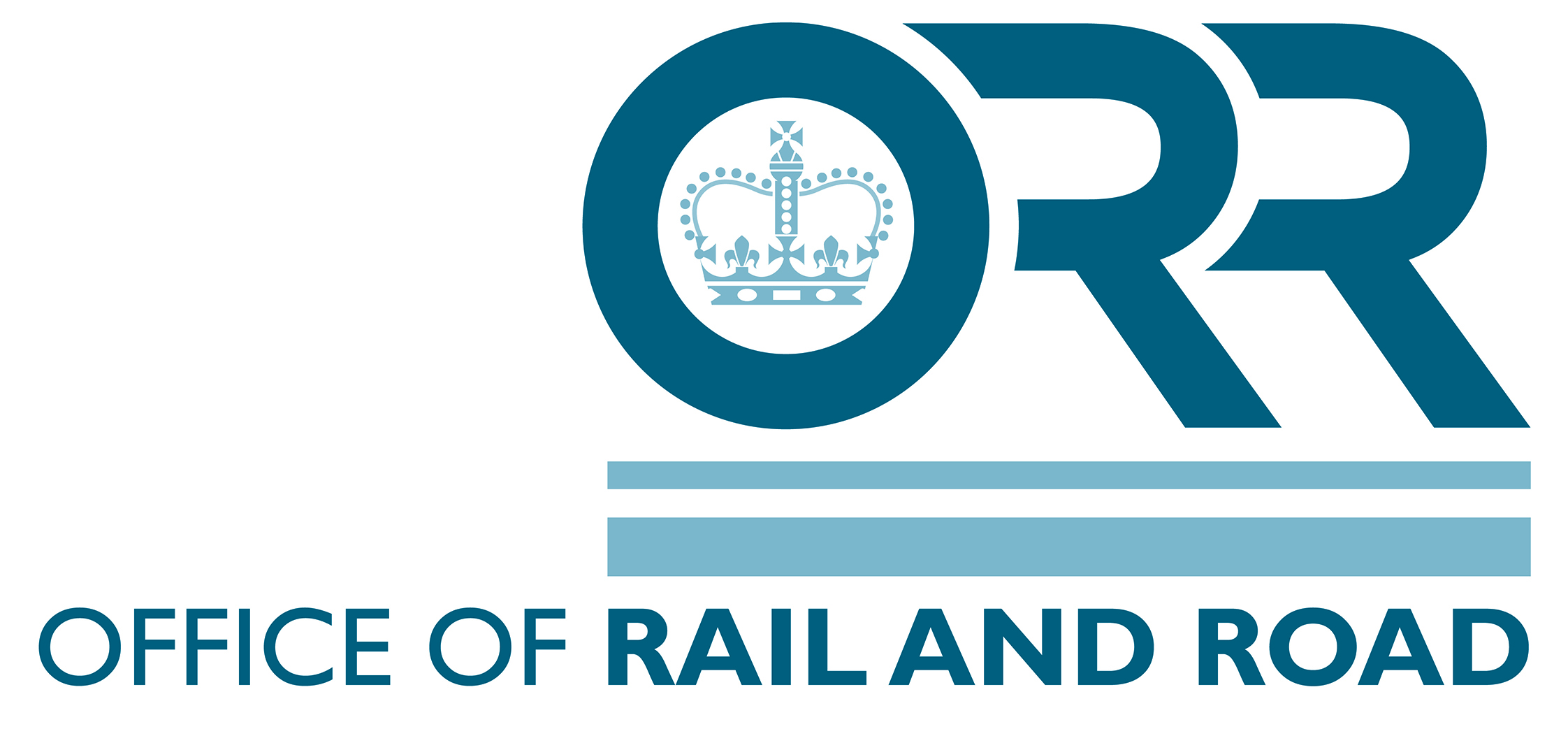 I confirm that the third party liability insurance policies listed below covering the above named operator:meet the terms set out in ORR’s General Approval for operators’ third party liability insurance arrangements, dated 23 February 2007 (as amended by any relevant variation); andcomprises a total level of indemnity of not less than £155 million [enter other amount only if appropriate] per incident in respect of liabilities which arise out of the rail operations of the above operator.Note: where part of any level of indemnity is provided by an industry facility, the broker should name that facility.I understand that this letter could be placed on the ORR / European Rail Agency websites or otherwise made publicly available.Name of operator:Company number: InsurerPolicy numberAmount insuredStart dateExpiry dateTotalGeographical coverageSigned:Name:Position of signatory:
(Director or authorised person)Date: